 AanmeldingsformulierOpleidersAccreditatie Opleiding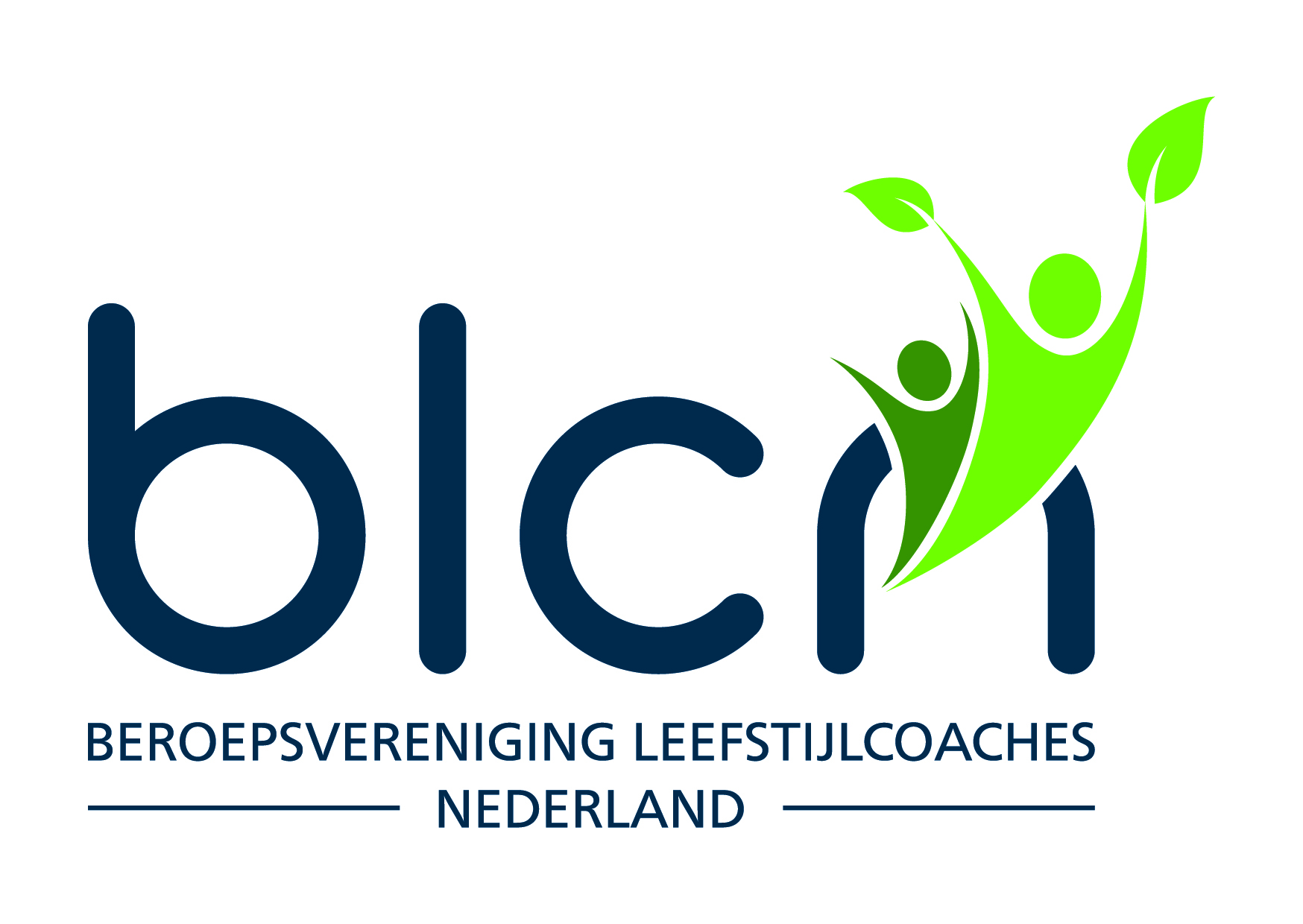 Naam OpleiderNaam OpleidingPostadres, postcode, plaatsFactuuradres, postcode, plaatsE-mailadres (factuur)E-mailadres (algemeen)Telefoonnummer (algemeen)Naam contactpersoonE-mailadres contactpersoonTelefoonnummer contactpersoonGeplande inleverdatum toetsdocumenten Plaats, datum:Handtekening: